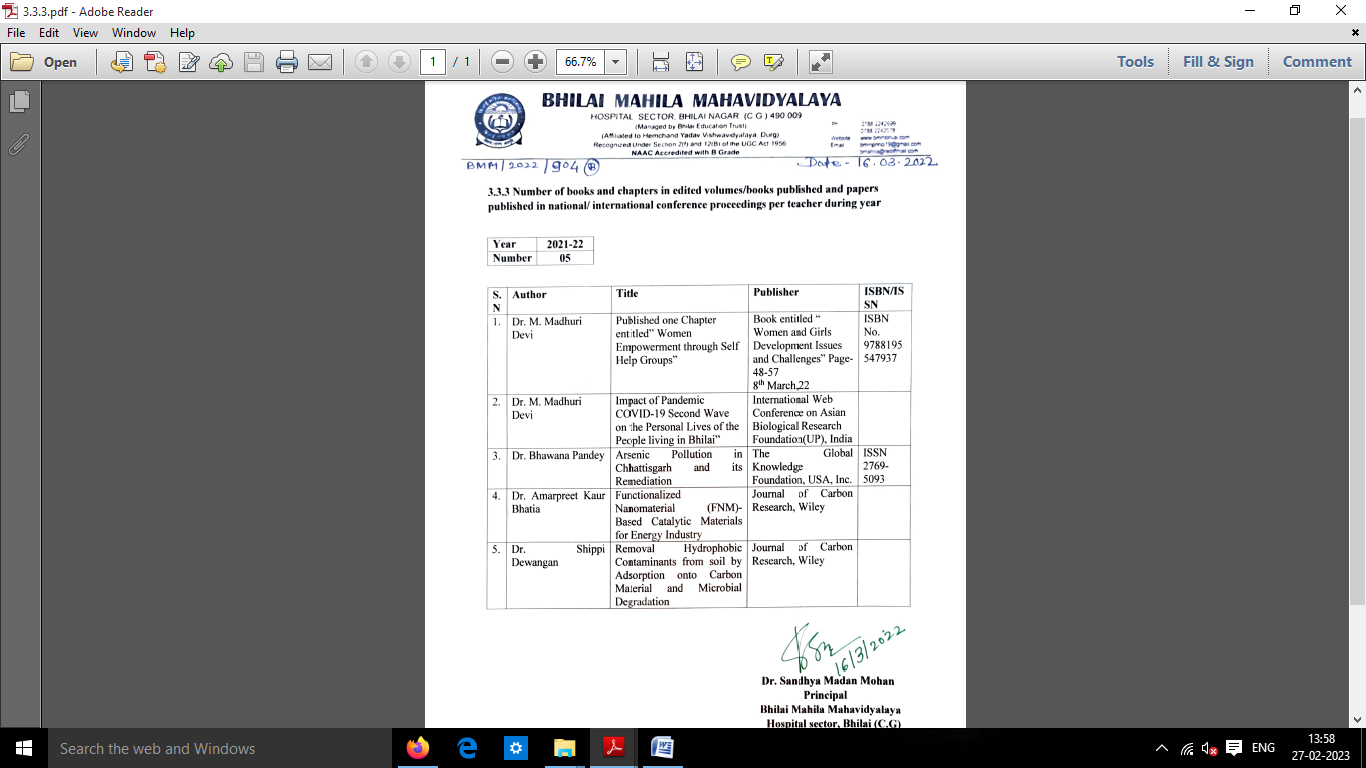 3.3.3. Number of books and chapters in edited volumes/books published and papers published in national/ international conference proceedings per teacher during year 2021-22.S.NoAuthorTitlePublisherISBN/ISSN1.Dr. M. Madhuri DeviPublished one Chapter entitled” Women Empowerment through Self Help Groups”Book entitled “ Women and Girls Development Issues and Challenges” Page-48-578th March,22ISBN No. 9788195547937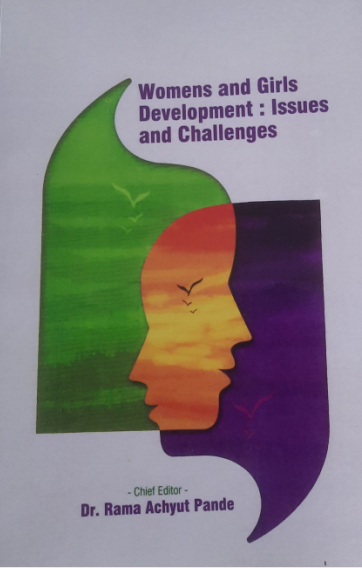 2.Dr. M. Madhuri DeviImpact of Pandemic COVID-19 Second Wave on the Personal Lives of the People living in Bhilai” 3 days International Web Conference on Asian Biological Research Foundation(UP), India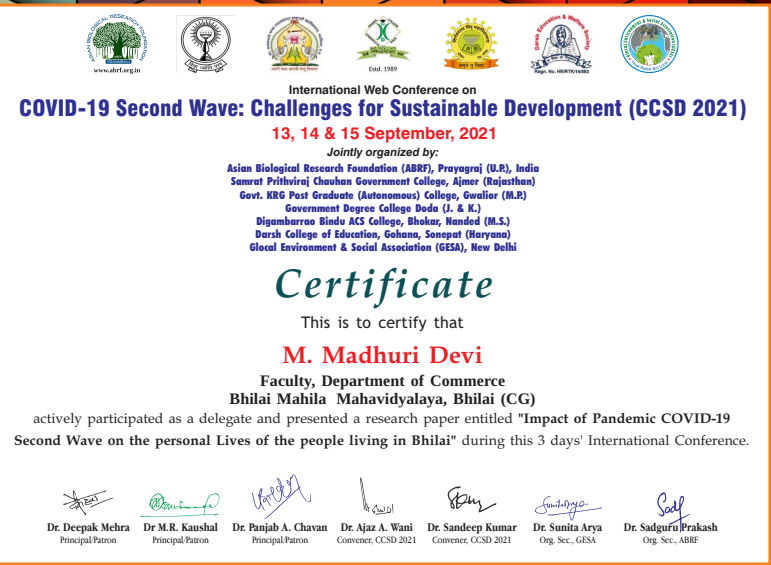 3.Dr. Bhawana PandeyArsenic Pollution in Chhattisgarh and its RemediationThe Global Knowledge Foundation, USA, Inc. ISSN 2769-5093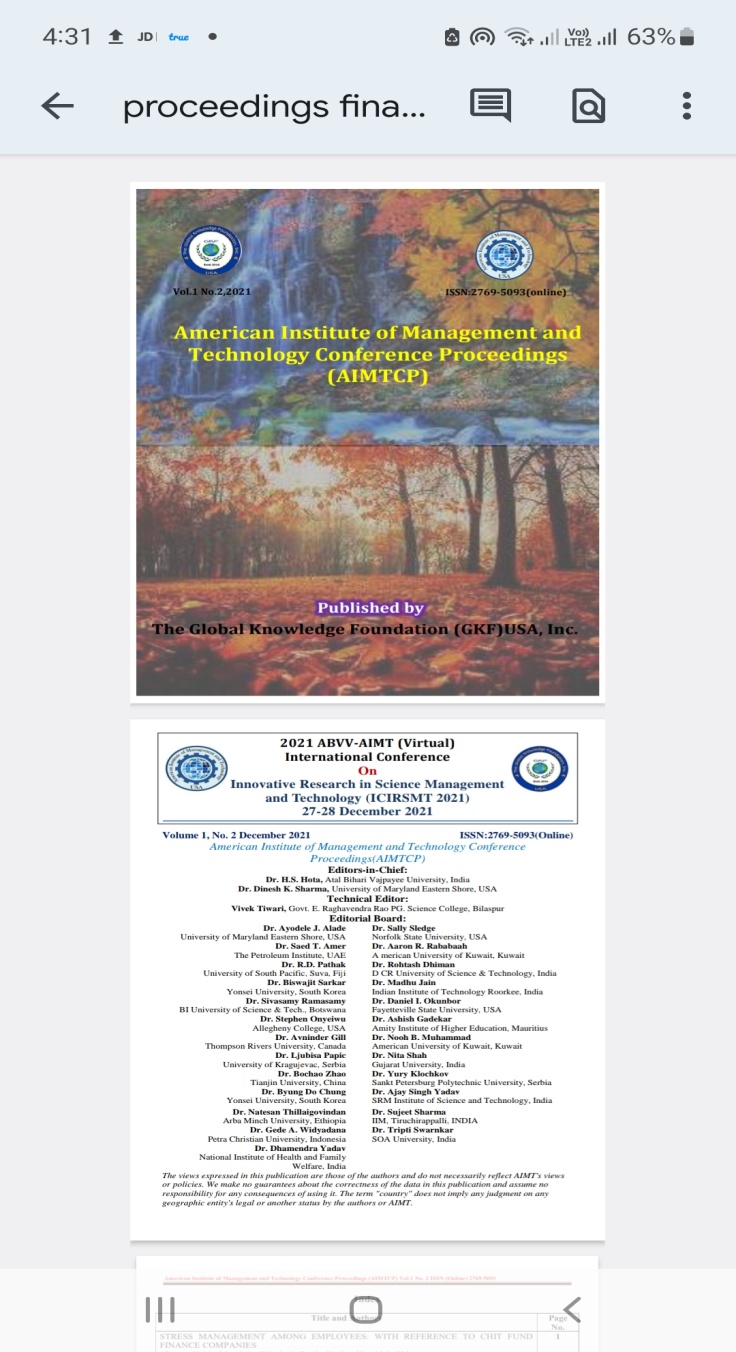 4.Dr. Amarpreet Kaur BhatiaFunctionalized Nanomaterial (FNM)- Based Catalytic Materials for Energy IndustryJournal of Carbon Research by Wiley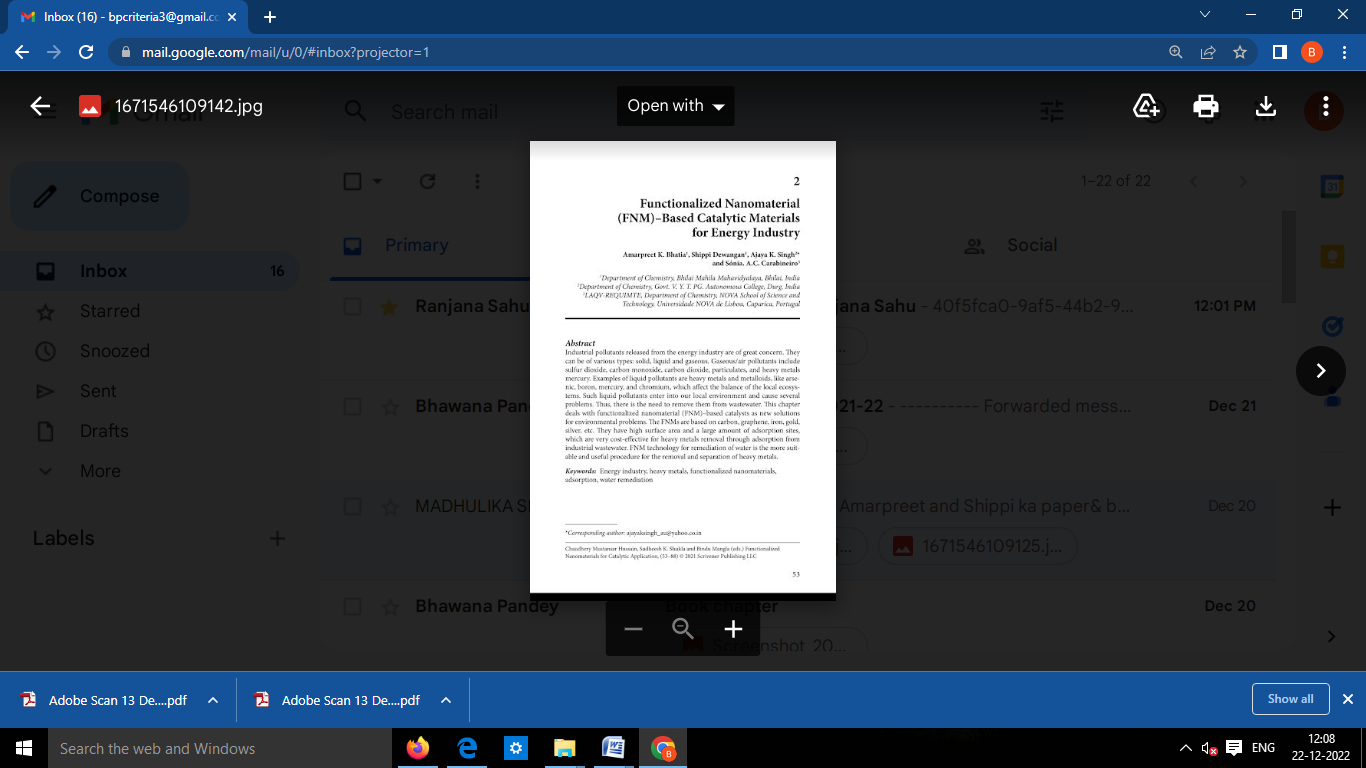 5.Dr. Shippi DewanganRemoval Hydrophobic Contaminants from soil by Adsorption onto Carbon Material and Microbial DegradationJournal of Carbon Research by Wiley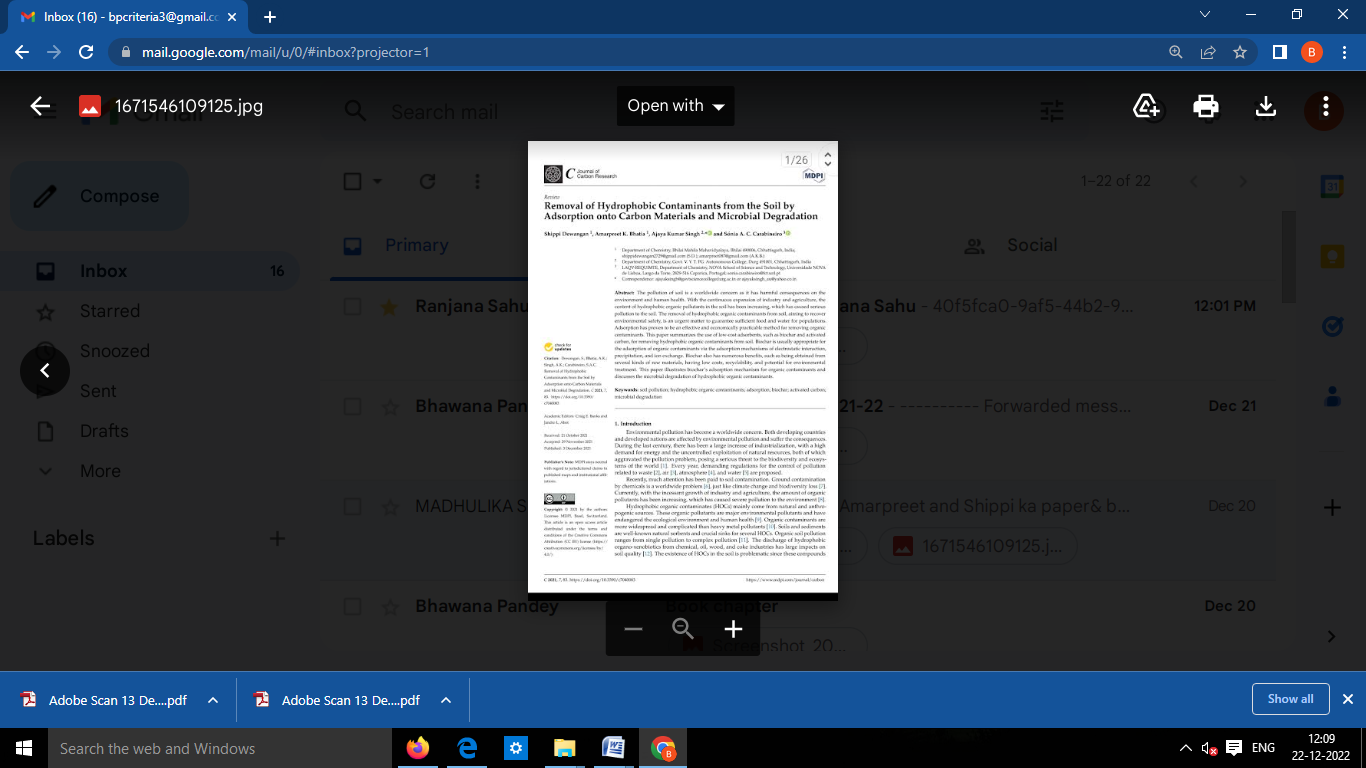 